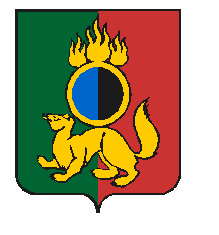 АДМИНИСТРАЦИЯ ГОРОДСКОГО ОКРУГА ПЕРВОУРАЛЬСКПОСТАНОВЛЕНИЕг. ПервоуральскПОСТАНОВЛЯЕТ:28.10.2019№1686О включении Бондаря В.А. в список граждан, имеющих право на предоставление в собственность однократно бесплатно земельных участков для индивидуального жилищного строительстваНа основании статей 39.2, 39.5 Земельного кодекса Российской Федерации и в целях реализации Закона Свердловской области от 7 июля 2004 года № 18-ОЗ «Об особенностях регулирования земельных отношений на территории Свердловской области», руководствуясь Положением о порядке предоставления земельных участков однократно бесплатно в собственность для индивидуального жилищного строительства на территории городского округа Первоуральск, утвержденным Решением Первоуральской городской Думы от 28 апреля 2016 года № 436, рассмотрев заявление № 4804 от 01 октября 2019 года Бондаря Вячеслава Анатольевича, 18 сентября 1978 года рождения, справку жилищного отдела Комитета по управлению имуществом Администрации городского округа Первоуральск № 275 от 07 октября 2019 года Администрация городского округа Первоуральск1. Отделу по управлению земельными ресурсами Комитета по управлению имуществом Администрации городского округа Первоуральск включить Бондаря Вячеслава Анатольевича в список граждан, имеющих право на предоставление в собственность однократно бесплатно земельных участков для индивидуального жилищного строительства, с номером очереди 2440.2. Информацию о включении в список очередности разместить на официальном сайте городского округа Первоуральск в информационно-телекоммуникационной сети «Интернет» по адресу: www.prvadm.ru.Глава городского округа ПервоуральскИ.В.Кабец